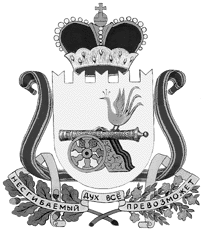 СОВЕТ ДЕПУТАТОВВЯЗЬМА - БРЯНСКОГО СЕЛЬСКОГО ПОСЕЛЕНИЯВЯЗЕМСКОГО РАЙОНА  СМОЛЕНСКОЙ ОБЛАСТИР Е Ш Е Н И Еот 18.10.2018                                                                                                   №  27Руководствуясь Федеральным законом от  6 октября 2003 № 131-ФЗ «Об общих принципах организации местного самоуправления в Российской Федерации», Уставом Вязьма-Брянского сельского поселения Вяземского района Смоленской области, Положением о порядке управления и распоряжения  муниципальным имуществом Вязьма-Брянского сельского поселения Вяземского района Смоленской области, утвержденным решением Совета депутатов Вязьма-Брянского сельского поселения Вяземского района Смоленской области от 13 декабря 2017 № 42, на основании передаточного акта от 30 июля 2018 года по передаче земельных участков в собственность Вязьма-Брянского сельского поселения Вяземского района Смоленской области, утвержденного Департаментом имущественных отношений Министерства обороны Российской Федерации от 5 октября 2018 года, 	Совет депутатов Вязьма-Брянского сельского поселения Вяземского района Смоленской области    Р Е Ш И Л:Утвердить перечень земельных участков, передаваемых Департаментом имущественных отношений Министерства обороны Российской Федерации в муниципальную собственность Вязьма-Брянского сельского поселения Вяземского района Смоленской области согласно приложению.      Настоящее решение вступает в силу с момента подписания.Разместить настоящее решение на  официальном сайте Администрации Вязьма-Брянского сельского поселения Вяземского района Смоленской области (http://вязьма-брянская.рф./).Глава   муниципального    образованияВязьма – Брянского сельского поселенияВяземского района Смоленской области                                    В.П. ШайтороваП Е Р Е Ч Е Н Ьземельных участков, передаваемых в муниципальную собственность Вязьма-Брянского сельского поселения Вяземского района Смоленской областиПриложениек решению Совета депутатов Вязьма-Брянского сельского поселения Вяземского района Смоленской областиот   18.10.2018  №  27№п/пНаименованиеМестонахождениеИндивидуализирующие характеристики12341.Земельный участокРоссийская Федерация, Смоленская область, Вяземский район, Вязьма - Брянское сельское поселение, в районе с. Вязьма - БрянскаяКадастровый номер 67:02:3150201:6Общая площадь 52 529 кв.м2.Земельный участокРоссийская Федерация, Смоленская область, Вяземский район, Вязьма - Брянское сельское поселение, в районе с. Вязьма - БрянскаяКадастровый номер 67:02:3150201:7Общая площадь 4924 кв.м3.Земельный участокРоссийская Федерация, Смоленская область, Вяземский район, Вязьма - Брянское сельское поселение, в районе с. Вязьма - БрянскаяКадастровый номер 67:02:3150201:8Общая площадь 52 494 кв.м4.Земельный участокРоссийская Федерация, Смоленская область, Вяземский район, Вязьма - Брянское сельское поселение, с. Вязьма - БрянскаяКадастровый номер 67:02:0070106:24Общая площадь 8622  кв.м5.Земельный участокРоссийская Федерация, Смоленская область, Вяземский район, Вязьма - Брянское сельское поселение, с. Вязьма - БрянскаяКадастровый номер 67:02:0070106:78Общая площадь 61 758 кв.м6.Земельный участокРоссийская Федерация, Смоленская область, Вяземский район, г. Вязьма, ул. Алексеевская, сооружение 24аКадастровый номер 67:02:0010502:11Общая площадь 2866 кв.м7.Земельный участокРоссийская Федерация, Смоленская область, Вяземский район, г. Вязьма, в микрорайоне «Московский»Кадастровый номер 67:02:0010410:9Общая площадь 6931  кв.м